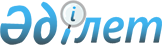 О признании утратившими силу некоторых приказов в области бюджетных инвестиций, планируемых к реализации посредством участия государства в уставном капитале юридических лицПриказ Министра экономики и бюджетного планирования Республики Казахстан от 30 июня 2014 года № 187

      В соответствии со статьей 21-1 Закона Республики Казахстан «О нормативных правовых актах» ПРИКАЗЫВАЮ:



      1. Признать утратившими силу некоторые приказы в области бюджетных инвестиций, планируемых к реализации посредством участия государства в уставном капитале юридических лиц согласно приложению к настоящему приказу.



      2. Департаменту инвестиционной политики Министерства экономики и бюджетного планирования Республики Казахстан (Аязбаев Н.А.) в недельный срок направить в установленном порядке копию настоящего приказа в Министерство юстиции Республики Казахстан и официальные печатные издания.



      3. Настоящий приказ вступает в силу со дня подписания.       Министр                                    Е. Досаев

Приложение       

      к приказу Министра экономики

      и бюджетного планирования 

      Республики Казахстан  

      от 30 июня 2014 года № 187 

Перечень

утративших силу некоторых приказов в области бюджетных

инвестиций, планируемых к реализации посредством участия

государства в уставном капитале юридических лиц

      1. Приказ Министра экономического развития и торговли Республики Казахстан от 22 июля 2010 года № 126 «Об утверждении Правил разработки или корректировки финансово-экономического обоснования бюджетных инвестиций, а также отбора бюджетных инвестиций, планируемых к реализации посредством участия государства в уставном капитале юридических лиц» (зарегистрированный в Реестре государственной регистрации нормативных правовых актов под № 6395).



      2. Приказ Министра экономического развития и торговли Республики Казахстан от 18 мая 2011 года № 137 «О внесении изменений и дополнений в приказ Министра экономического развития и торговли Республики Казахстан от 22 июля 2010 года № 126 «Об утверждении Требований к содержанию, порядку и срокам разработки финансово-экономического обоснования, а также порядку отбора бюджетных инвестиций, планируемых к реализации посредством участия государства в уставном капитале юридических лиц» (зарегистрированный в Реестре государственной регистрации нормативных правовых актов под № 6962, Собрание актов центральных исполнительных и иных центральных государственных органов Республики Казахстан № 23, 2011 года (дата выхода тиража 22.11.2011)).



      3. Подпункт 2) приложения к приказу Министра экономического развития и торговли Республики Казахстан от 1 февраля 2012 года № 36 «О внесении изменений и дополнений в некоторые приказы Министерства экономического развитии и торговли Республики Казахстан» (зарегистрированный в Реестре государственной регистрации нормативных правовых актов № 7438).



      4. Приказ и.о. Министра экономического развития и торговли Республики Казахстан от 12 июля 2012 года № 214 «О внесении изменений в приказ Министра экономического развития и торговли Республики Казахстан от 22 июля 2010 года № 126 «Об утверждении Требований к содержанию, порядку и срокам разработки финансово-экономического обоснования, а также порядку отбора бюджетных инвестиций, планируемых к реализации посредством участия государства в уставном капитале юридических лиц» (зарегистрированный в Реестре государственной регистрации нормативных правовых актов под № 7821, «Казахстанская правда» от 25 августа 12 года № 286-287 (27105-27106)).



      5. Приказ Министра экономического развития и торговли Республики Казахстан от 21 января 2013 года № 22 «О внесении изменения в приказ Министра экономического развития и торговли Республики Казахстан от 22 июля 2010 года № 126 «Об утверждении Правил разработки или корректировки финансово-экономического обоснования бюджетных инвестиций, а также отбора бюджетных инвестиций, планируемых к реализации посредством участия государства в уставном капитале юридических лиц» (зарегистрированный в Реестре государственной регистрации нормативных правовых актов под № 8337).



      6. Приказ Министра экономики и бюджетного планирования Республики Казахстан от 6 июня 2013 года № 178 «О внесении изменений и дополнения в приказ Министра экономического развития и торговли Республики Казахстан от 22 июля 2010 года № 126 «Об утверждении Правил разработки или корректировки финансово-экономического обоснования бюджетных инвестиций, а также отбора бюджетных инвестиций, планируемых к реализации посредством участия государства в уставном капитале юридических лиц» (зарегистрированный в Реестре государственной регистрации нормативных правовых актов под № 8528).



      7. Приказ Министра экономики и бюджетного планирования Республики Казахстан от 26 июля 2013 года № 227 «О внесении изменений в приказ Министра экономического развития и торговли Республики Казахстан от 22 июля 2010 года № 126 «Об утверждении Правил разработки или корректировки финансово-экономического обоснования бюджетных инвестиций, а также отбора бюджетных инвестиций, планируемых к реализации посредством участия государства в уставном капитале юридических лиц» (зарегистрированный в Реестре государственной регистрации нормативных правовых актов под № 8598).



      8. Приказ Министра экономики и бюджетного планирования Республики Казахстан от 11 декабря 2013 года № 369 «О внесении изменений и дополнений в приказ Министра экономического развития и торговли Республики Казахстан от 22 июля 2010 года № 126 «Об утверждении Правил разработки или корректировки финансово-экономического обоснования бюджетных инвестиций, а также отбора бюджетных инвестиций, планируемых к реализации посредством участия государства в уставном капитале юридических лиц» (зарегистрированный в Реестре государственной регистрации нормативных правовых актов под № 8958).
					© 2012. РГП на ПХВ «Институт законодательства и правовой информации Республики Казахстан» Министерства юстиции Республики Казахстан
				